Phạm Hải Huy 15/5/23ĐẦU TƯ CHUNG CƯ MI NI HOẶC CHIA LÔ ĐỈNH CỦA CHÓP .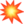 28.132.25 Đại Linh - Trung Văn 144 C4 6.6 10 tỷ Nam Từ Liêm 9 đến 15 HĐ Đầu chủ Hải Huy p Thiên Quang 0879404369, 0988460011 H3GB nguồn Đầu chủ Hải Huy.Mô tả:ACE mô tả về việc chia tách để xây nhà ,hoặc xây chung cư mi ni.Căn nhà cấp 4, chủ xác định bán đất.Vị trí căn nhà nằm trong ngõ 28.132 tổ 18 phố Đại Linh phường Trung Văn , khu vực quy hoạch tương lai rạng ngời, ngõ ngách thoáng. Gần khu đô thị và các tòa chung cư, gần trường Đại học và cao đẳng, các trường Mầm non, Tiểu học, THCS, Chợ. ...Giao thông thuận tiện kết nối với các tuyến phố như Tố Hữu, Lê Văn Lương, Lương Thế Vinh, Nguyễn Trãi, ... Khu vực dân trí cao, an ninh rất tốt. Chủ nhà hiểu chuyện và tôn trọng môi giới. Sổ đỏ chuẩn pháp lý, sẵn sàng giao dịch.